姓名：徐丽娜   学科：劳技      校劳技骨干教师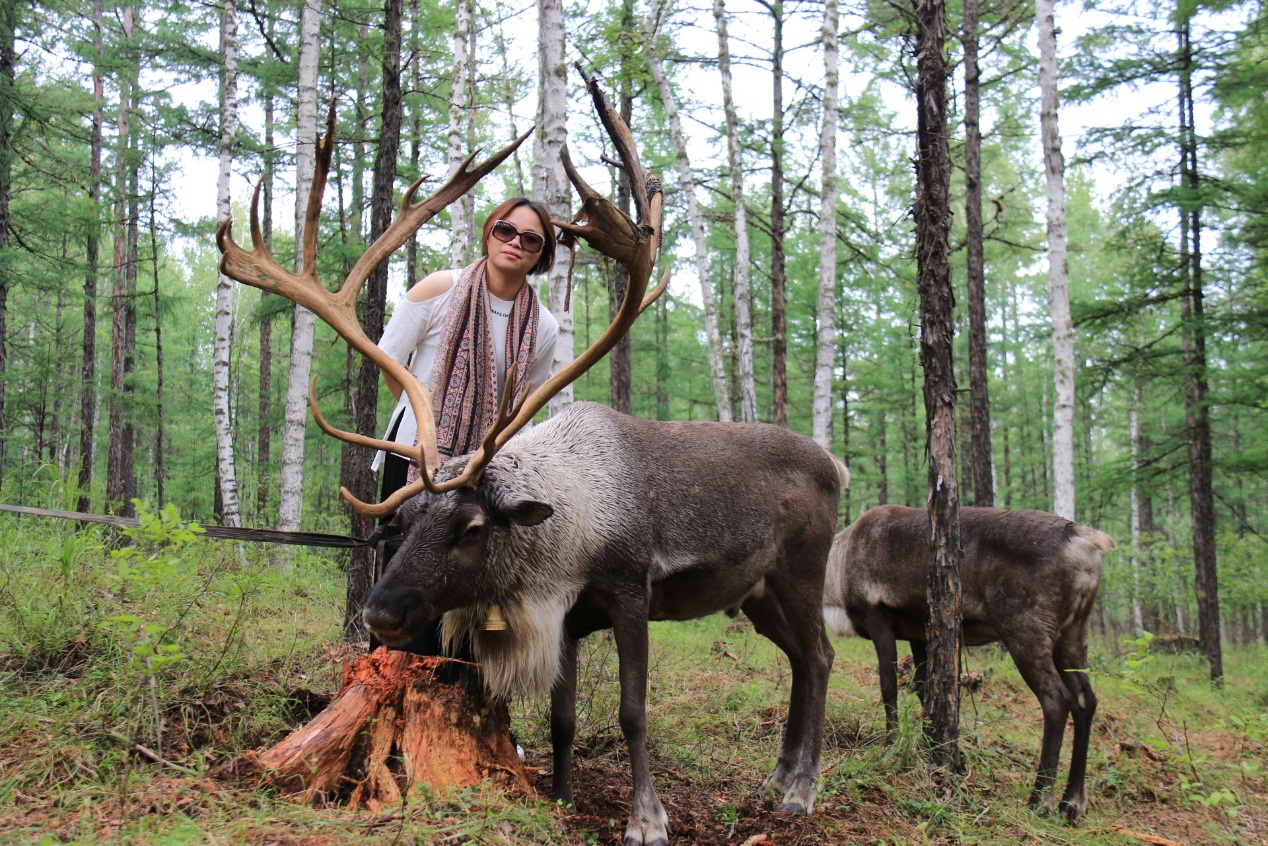 铭言：博学之，审问之，慎思之，笃行之。